Spring/Summer 2022-2023 MENU – WEEK 2OPTIONMONDAYMONDAYTUESDAYTUESDAYTUESDAYWEDNESDAYWEDNESDAYWEDNESDAYTHURSDAYTHURSDAYTHURSDAYFRIDAYFRIDAY1Margarita Pizza served with baked jacket wedges & sweetcorn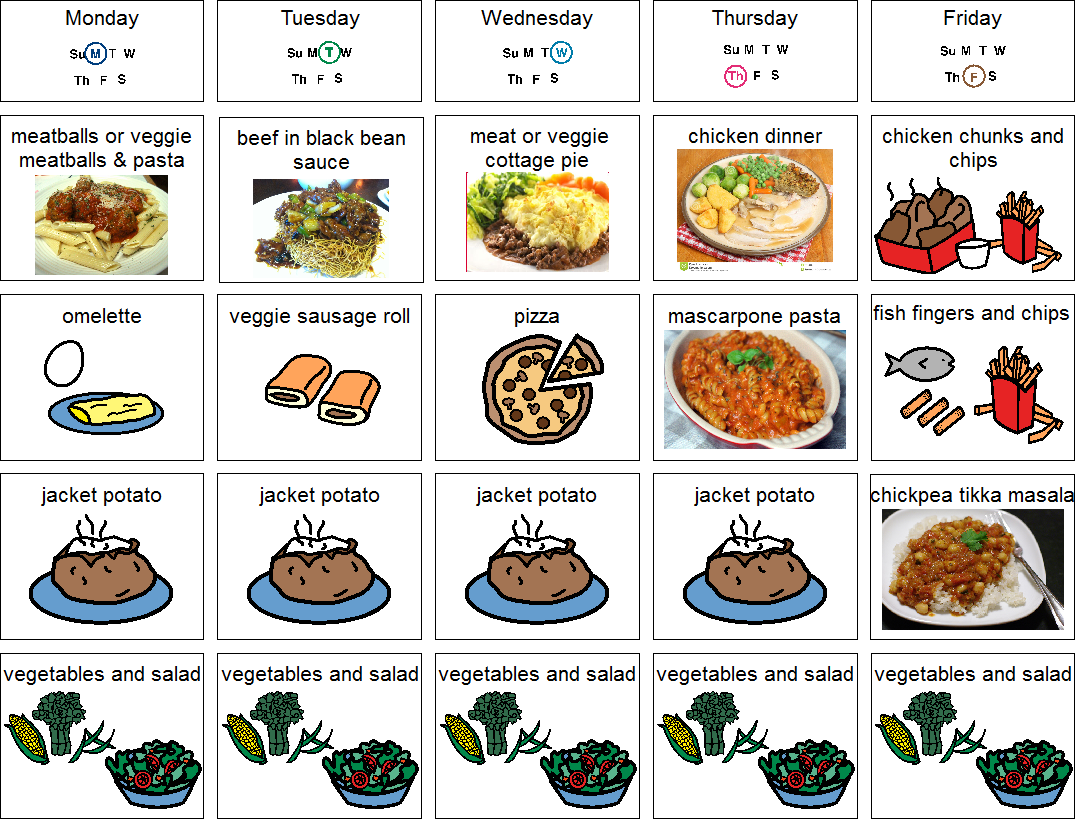 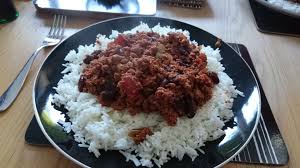 Spaghetti Bolognese served with mixed vegetables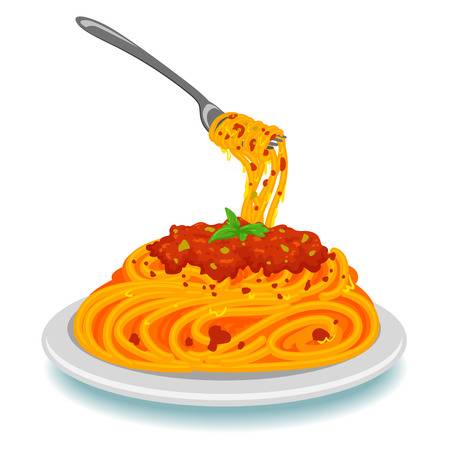 Chicken curry & rice 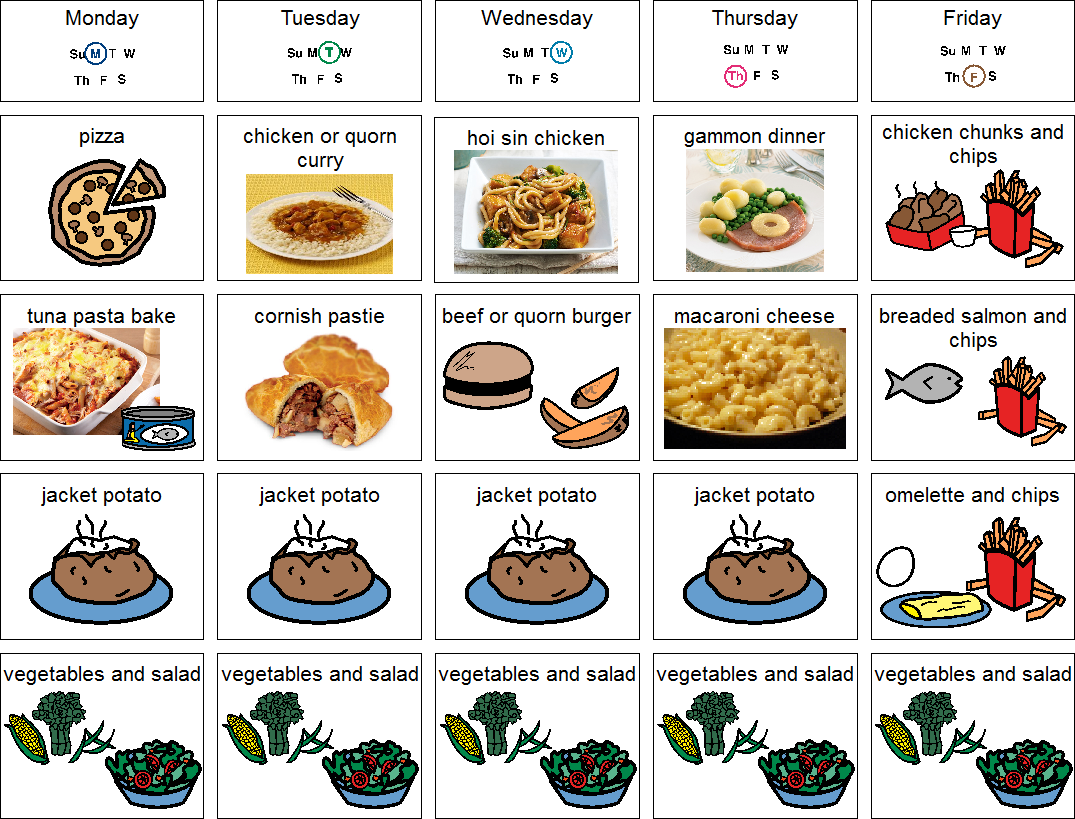 Oven baked battered salmon served chips & peas or beans  2Hot ham & cheese panini, served with salad & coleslaw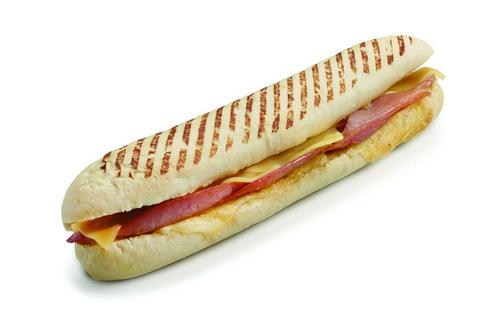 Spicy Quorn served with savoury rice & mixed vegetables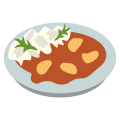 Chicken goujons served with chips & peas or beans 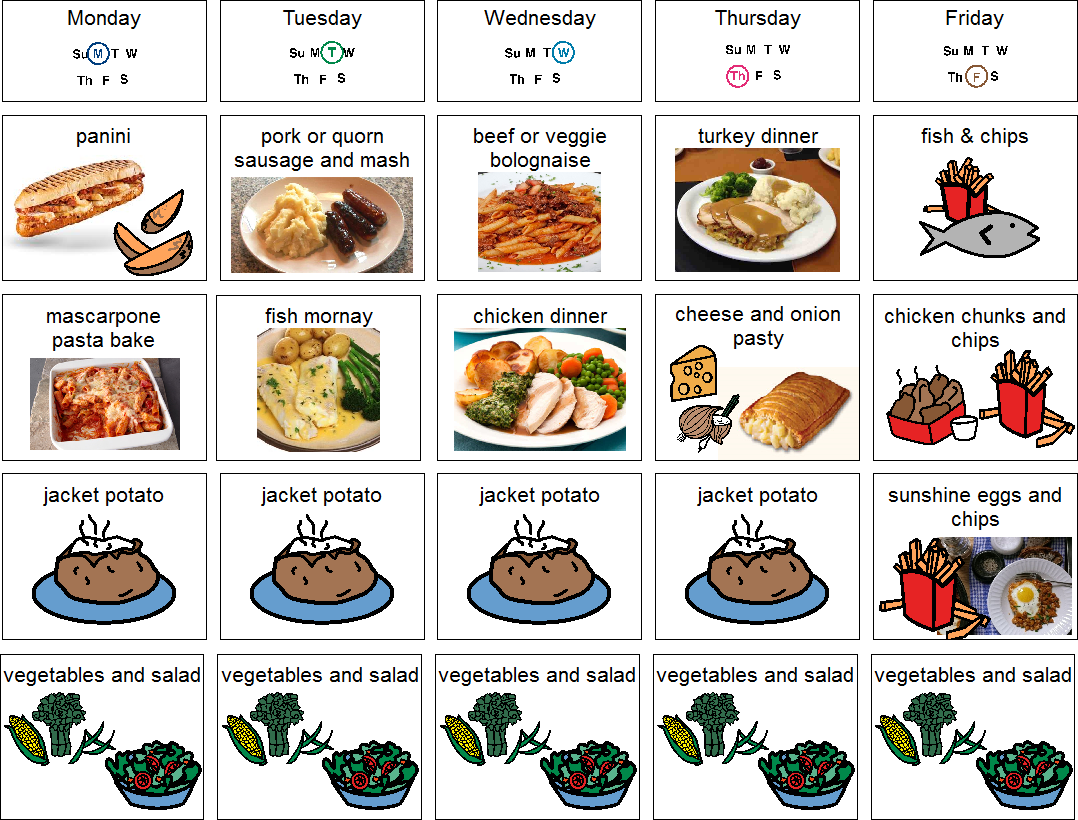 JPJacket Potato 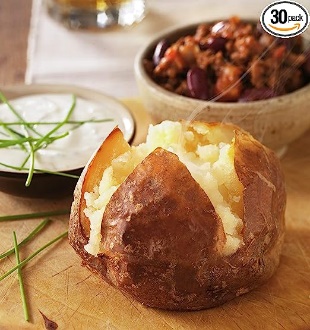 Jacket Potato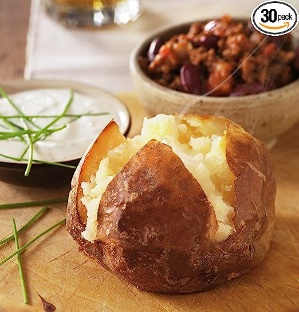 Jacket Potato 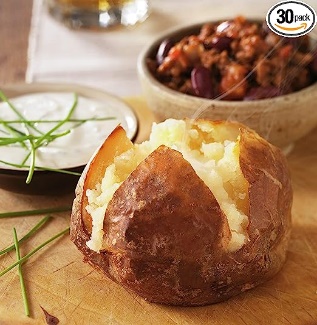 Jacket Potato 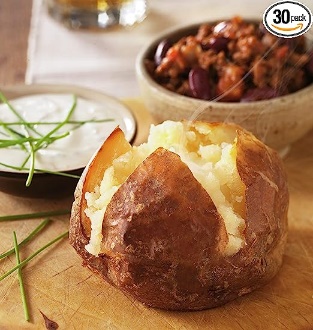 Jacket Potato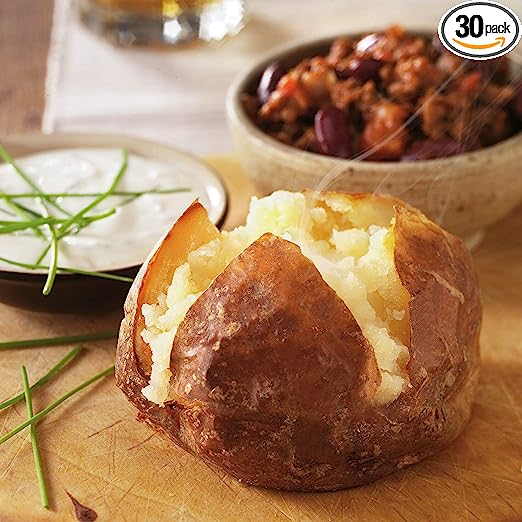 DESSERTSDESSERTSDESSERTSDESSERTSDESSERTSDESSERTSDESSERTSDESSERTSDESSERTSDESSERTSDESSERTSDESSERTSDESSERTSDESSERTSFresh fruit salad or yoghurtFresh fruit salad or yoghurtRaspberry ripple ice cream roll Raspberry ripple ice cream roll Jelly and fruit Jelly and fruit Jelly and fruit Cook’s choice homemade carrot cake or banana and oat cakeCook’s choice homemade carrot cake or banana and oat cakeCook’s choice homemade carrot cake or banana and oat cakeHomemade cook’s choice biscuitHomemade cook’s choice biscuitHomemade cook’s choice biscuitAvailable daily as an alternative:- Fruit yoghurt, a selection seasonal fresh fruit, soreen and cheese & biscuitsAvailable daily as an alternative:- Fruit yoghurt, a selection seasonal fresh fruit, soreen and cheese & biscuitsAvailable daily as an alternative:- Fruit yoghurt, a selection seasonal fresh fruit, soreen and cheese & biscuitsAvailable daily as an alternative:- Fruit yoghurt, a selection seasonal fresh fruit, soreen and cheese & biscuitsAvailable daily as an alternative:- Fruit yoghurt, a selection seasonal fresh fruit, soreen and cheese & biscuitsAvailable daily as an alternative:- Fruit yoghurt, a selection seasonal fresh fruit, soreen and cheese & biscuitsAvailable daily as an alternative:- Fruit yoghurt, a selection seasonal fresh fruit, soreen and cheese & biscuitsAvailable daily as an alternative:- Fruit yoghurt, a selection seasonal fresh fruit, soreen and cheese & biscuitsAvailable daily as an alternative:- Fruit yoghurt, a selection seasonal fresh fruit, soreen and cheese & biscuitsAvailable daily as an alternative:- Fruit yoghurt, a selection seasonal fresh fruit, soreen and cheese & biscuitsAvailable daily as an alternative:- Fruit yoghurt, a selection seasonal fresh fruit, soreen and cheese & biscuitsAvailable daily as an alternative:- Fruit yoghurt, a selection seasonal fresh fruit, soreen and cheese & biscuitsAvailable daily as an alternative:- Fruit yoghurt, a selection seasonal fresh fruit, soreen and cheese & biscuitsAvailable daily as an alternative:- Fruit yoghurt, a selection seasonal fresh fruit, soreen and cheese & biscuitsUnlimited fresh salad and unlimited wholemeal breadLUNCH WILL BE SERVED WITH FRESH MILK OR WATER Unlimited fresh salad and unlimited wholemeal breadLUNCH WILL BE SERVED WITH FRESH MILK OR WATER Unlimited fresh salad and unlimited wholemeal breadLUNCH WILL BE SERVED WITH FRESH MILK OR WATER Unlimited fresh salad and unlimited wholemeal breadLUNCH WILL BE SERVED WITH FRESH MILK OR WATER Unlimited fresh salad and unlimited wholemeal breadLUNCH WILL BE SERVED WITH FRESH MILK OR WATER Unlimited fresh salad and unlimited wholemeal breadLUNCH WILL BE SERVED WITH FRESH MILK OR WATER Unlimited fresh salad and unlimited wholemeal breadLUNCH WILL BE SERVED WITH FRESH MILK OR WATER Unlimited fresh salad and unlimited wholemeal breadLUNCH WILL BE SERVED WITH FRESH MILK OR WATER Unlimited fresh salad and unlimited wholemeal breadLUNCH WILL BE SERVED WITH FRESH MILK OR WATER Unlimited fresh salad and unlimited wholemeal breadLUNCH WILL BE SERVED WITH FRESH MILK OR WATER Unlimited fresh salad and unlimited wholemeal breadLUNCH WILL BE SERVED WITH FRESH MILK OR WATER Unlimited fresh salad and unlimited wholemeal breadLUNCH WILL BE SERVED WITH FRESH MILK OR WATER Unlimited fresh salad and unlimited wholemeal breadLUNCH WILL BE SERVED WITH FRESH MILK OR WATER Unlimited fresh salad and unlimited wholemeal breadLUNCH WILL BE SERVED WITH FRESH MILK OR WATER Menu Cycle Week 2: 10th Apr, 1st May, 22nd May, 12th Jun, 3rd Jul, 24th Jul, 14th Aug, 4th Sep, 25th Sep, 16th OctMenu Cycle Week 2: 10th Apr, 1st May, 22nd May, 12th Jun, 3rd Jul, 24th Jul, 14th Aug, 4th Sep, 25th Sep, 16th OctMenu Cycle Week 2: 10th Apr, 1st May, 22nd May, 12th Jun, 3rd Jul, 24th Jul, 14th Aug, 4th Sep, 25th Sep, 16th OctMenu Cycle Week 2: 10th Apr, 1st May, 22nd May, 12th Jun, 3rd Jul, 24th Jul, 14th Aug, 4th Sep, 25th Sep, 16th OctMenu Cycle Week 2: 10th Apr, 1st May, 22nd May, 12th Jun, 3rd Jul, 24th Jul, 14th Aug, 4th Sep, 25th Sep, 16th OctMenu Cycle Week 2: 10th Apr, 1st May, 22nd May, 12th Jun, 3rd Jul, 24th Jul, 14th Aug, 4th Sep, 25th Sep, 16th OctMenu Cycle Week 2: 10th Apr, 1st May, 22nd May, 12th Jun, 3rd Jul, 24th Jul, 14th Aug, 4th Sep, 25th Sep, 16th OctMenu Cycle Week 2: 10th Apr, 1st May, 22nd May, 12th Jun, 3rd Jul, 24th Jul, 14th Aug, 4th Sep, 25th Sep, 16th OctMenu Cycle Week 2: 10th Apr, 1st May, 22nd May, 12th Jun, 3rd Jul, 24th Jul, 14th Aug, 4th Sep, 25th Sep, 16th OctMenu Cycle Week 2: 10th Apr, 1st May, 22nd May, 12th Jun, 3rd Jul, 24th Jul, 14th Aug, 4th Sep, 25th Sep, 16th OctMenu Cycle Week 2: 10th Apr, 1st May, 22nd May, 12th Jun, 3rd Jul, 24th Jul, 14th Aug, 4th Sep, 25th Sep, 16th OctMenu Cycle Week 2: 10th Apr, 1st May, 22nd May, 12th Jun, 3rd Jul, 24th Jul, 14th Aug, 4th Sep, 25th Sep, 16th OctMenu Cycle Week 2: 10th Apr, 1st May, 22nd May, 12th Jun, 3rd Jul, 24th Jul, 14th Aug, 4th Sep, 25th Sep, 16th OctMenu Cycle Week 2: 10th Apr, 1st May, 22nd May, 12th Jun, 3rd Jul, 24th Jul, 14th Aug, 4th Sep, 25th Sep, 16th Oct